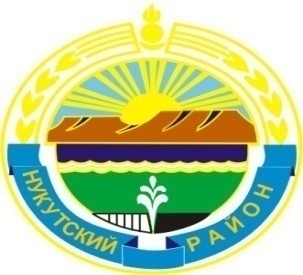 МУНИЦИПАЛЬНОЕ  ОБРАЗОВАНИЕ«НУКУТСКИЙ  РАЙОН»АДМИНИСТРАЦИЯМУНИЦИПАЛЬНОГО ОБРАЗОВАНИЯ«НУКУТСКИЙ РАЙОН»ПОСТАНОВЛЕНИЕ01 марта 2019                                               № 100                                           п. НовонукутскийОб организации взаимодействияс ГИС ГМПВ целях организации взаимодействия с Государственной информационной системой о государственных и муниципальных платежах, в соответствии с Федеральным законом от 27 июля 2010 года № 210-ФЗ «Об организации предоставления государственных и муниципальных услуг», руководствуясь статьей 35 Устава муниципального образования «Нукутский район», Администрация ПОСТАНОВЛЯЕТ:1. Определить в качестве ответственных лиц, обеспечивающих информационное взаимодействие с Государственной информационной системой о государственных и муниципальных платежах (далее - ГИС ГМП) администраторов начислений муниципального образования «Нукутский район».2. Управлению экономического развития и труда Администрации муниципального образования «Нукутский район» (Платонова Н.А.) обеспечить методическое сопровождение организации взаимодействия администраторов начислений с ГИС ГМП.3. Вр.и.о. управляющего делами Администрации муниципального образования «Нукутский район» (Баертуев А.Т.) обеспечить техническое сопровождение организации взаимодействия администраторов начислений с ГИС ГМП.4. Рекомендовать главам муниципальных образований (сельских поселений) своевременно осуществлять предоставление информации по начислению муниципальных платежей в ГИС ГМП.5. Организационному отделу Администрации муниципального образования «Нукутский район» (Карпека О.П.) опубликовать настоящее постановление в печатном издании «Официальный курьер» и разместить на официальном сайте муниципального образования «Нукутский район».Контроль за исполнением настоящего постановления оставляю за собой.Мэр                                                               			 С.Г. Гомбоев